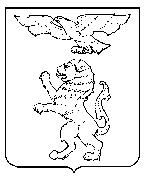 АДМИНИСТРАЦИЯ ГОРОДА БЕЛГОРОДА УПРАВЛЕНИЕ ОБРАЗОВАНИЯМУНИЦИПАЛЬНОЕ БЮДЖЕТНОЕ ДОШКОЛЬНОЕ ОБРАЗОВАТЕЛЬНОЕ УЧРЕЖДЕНИЕ ДЕТСКИЙ САД КОМБИНИРОВАННОГО ВИДА № 7 «СЕМИЦВЕТИК» Г. БЕЛГОРОДА              ПРИКАЗ_____________________________________________________________________________«10» октября  2016 г.             				                                         №197О реализации муниципального проекта «Внедрение подвижных дворовых игрв систему физического воспитанияМБДОУ д/с № 7»С целью реализации муниципального проекта «Внедрение подвижных дворовых игр в систему физического воспитания обучающихся дошкольных образовательных организаций г. Белгорода»,   внедрения в образовательную деятельность системы мероприятий, направленных на повышение двигательной активности детей, популяризации здорового образа жизни среди старших дошкольников П р и к а з ы в а ю:1.   Определить  МБДОУ д/с № 7 базовым (по району «Радуга»)  для  внедрения в образовательную деятельность системы мероприятий, направленных на повышение двигательной активности детей.2. Назначить ответственным исполнителем за реализацию системы мероприятий, направленных на повышение двигательной активности детей Лазареву С.А., старшего воспитателя МБДОУ № 7.3.   Ответственному  исполнителю определить ответственность за:3.1. Составление программ спортивных праздников и развлечений, проводимых в базовом МБДОУ в рамках проекта;3.2. Организацию обучения детей старшего дошкольного возраста своего микрорайона подвижным дворовым играм в ноябре 2016 года, январе, апреле, июне 2017 года; 3.3. Проведение спортивных праздников, развлечений для детей старшего дошкольного возраста с включением подвижных дворовых игр в ноябре 2016 года, феврале, мае, июле 2017 года.4.  Утвердить список МБДОУ, количество групп и детей старшего дошкольного возраста, участвующих в реализации проекта:5. Обеспечить предоставление документов в соответствии с перечнем контрольных событий планов управления проектами (ответственный: старший  воспитатель  Лазарева С.А.).6. Контроль за исполнением приказа оставляю за собой. С приказом работник ознакомлен: Лазарева С.А.________________№ ДОУГруппы старшего дошкольного возраста(Старших и подготовительных)Группы старшего дошкольного возраста(Старших и подготовительных)Списочный состав в этих группах Общее кол-во дошкольников по ДОУ7Старшая гр. № 2271367Старшая гр. № 6261367Подготовительная гр. № 3281367Подготовительная гр. № 4281367Подготовительная гр. № 52713625Старшая группа № 1277425Старшая группа № 6217425Подготовительная к школе группа267413Подготовительная к школе№4,267013Старшая гр. №5247013Старшая гр. №6207071Старшая гр. № 22511171Старшая гр. № 32711171Подготовительная гр. № 102911171Подготовительная гр. № 113011110Старшая гр. № 9259910Коррекционная старшая гр. № 5129910Подготовительная гр. № 7269910Подготовительная гр. № 8259910Коррекционная подготовительная гр. № 61199Итого:20  групп старшего дошкольного возраста20  групп старшего дошкольного возраста20  групп старшего дошкольного возраста490Руководитель организацииЗаведующий МБДОУ д/с № 7Е.Н. Качур(должность)(личная подпись)(расшифровка подписи)